Уважаемые родители!Не забывайте напоминать детям о правилах личной гигиены каждый день:1. Умывание.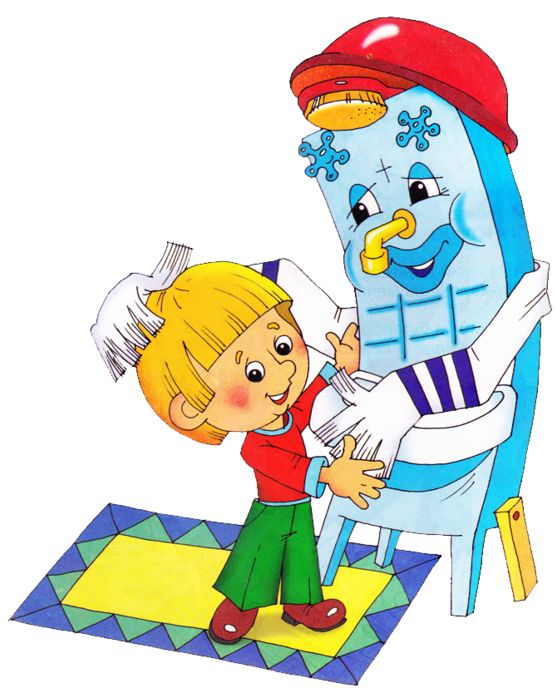 2.Мытье рук перед едой.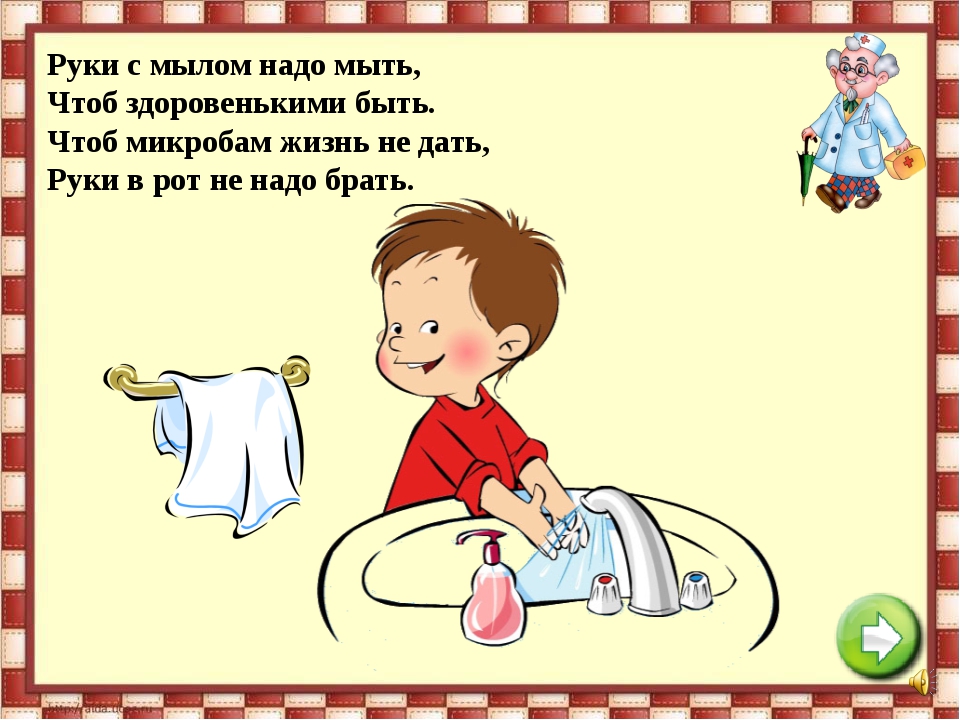 3. Использование салфеток и носовых платков.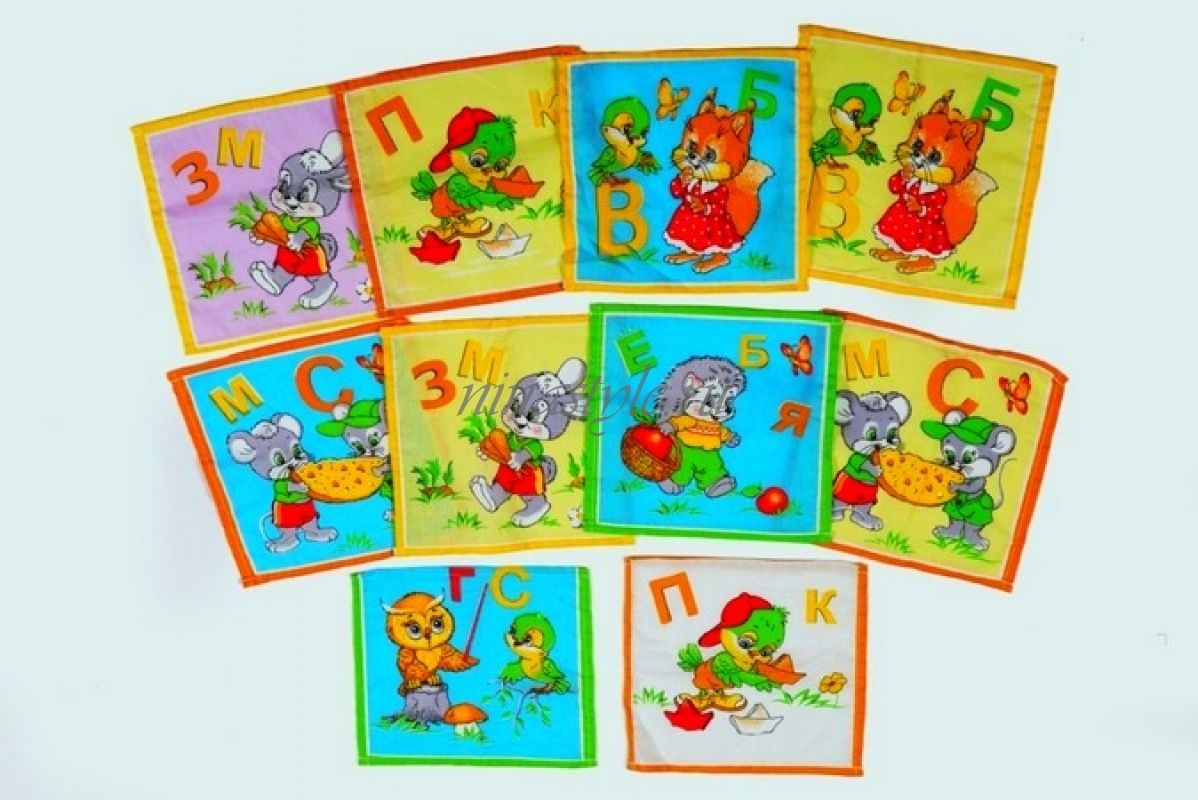 4. Полоскание полости рта после еды.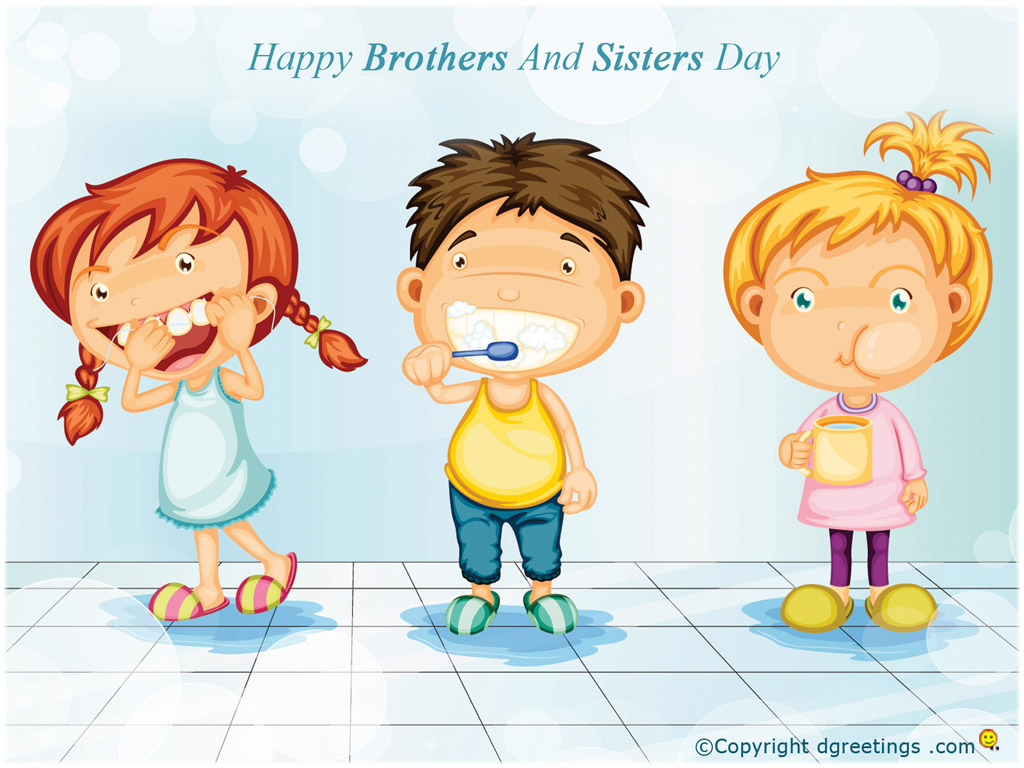 5. Расчесывание волос.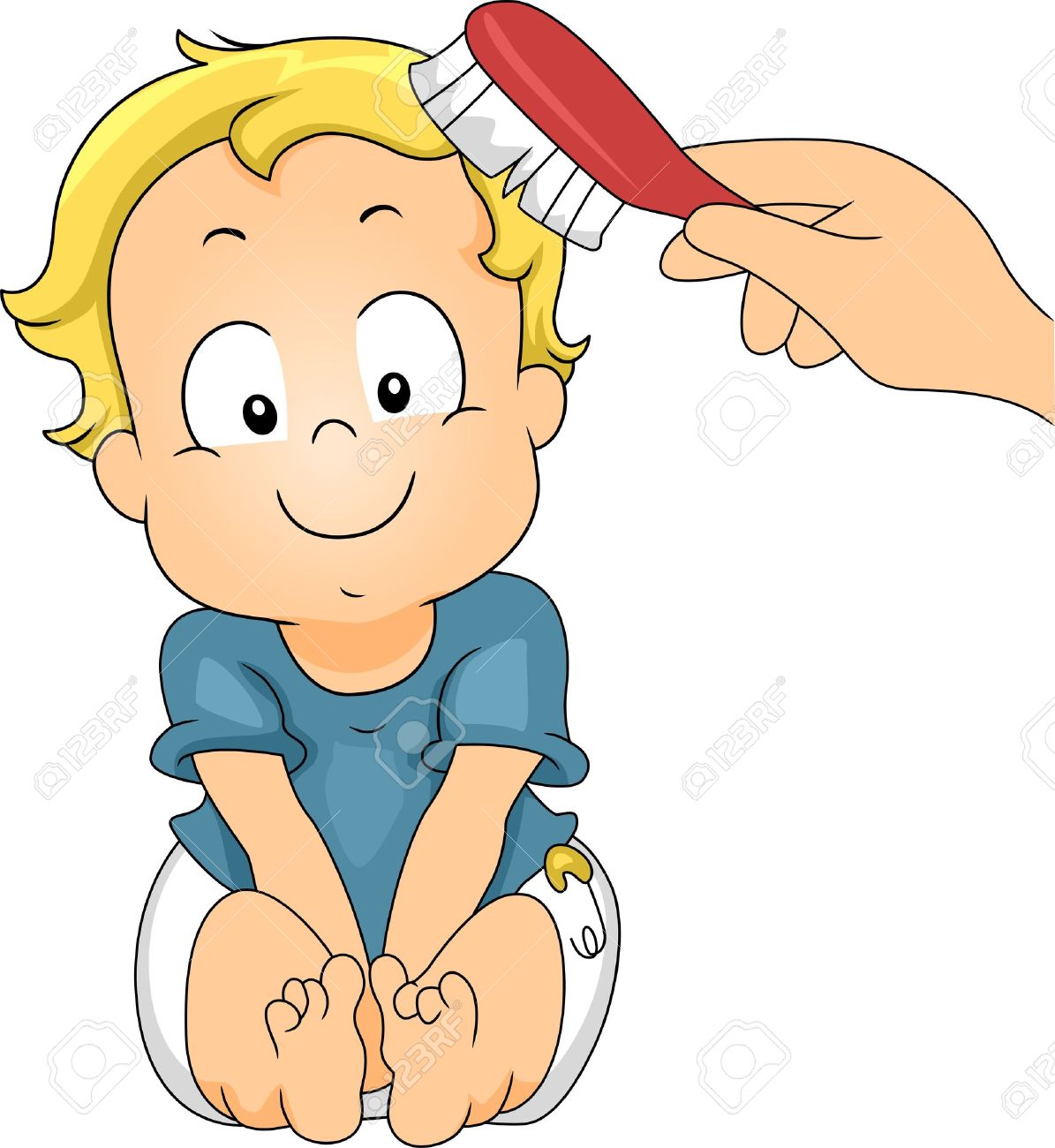 6. Бережное отношение к одежде.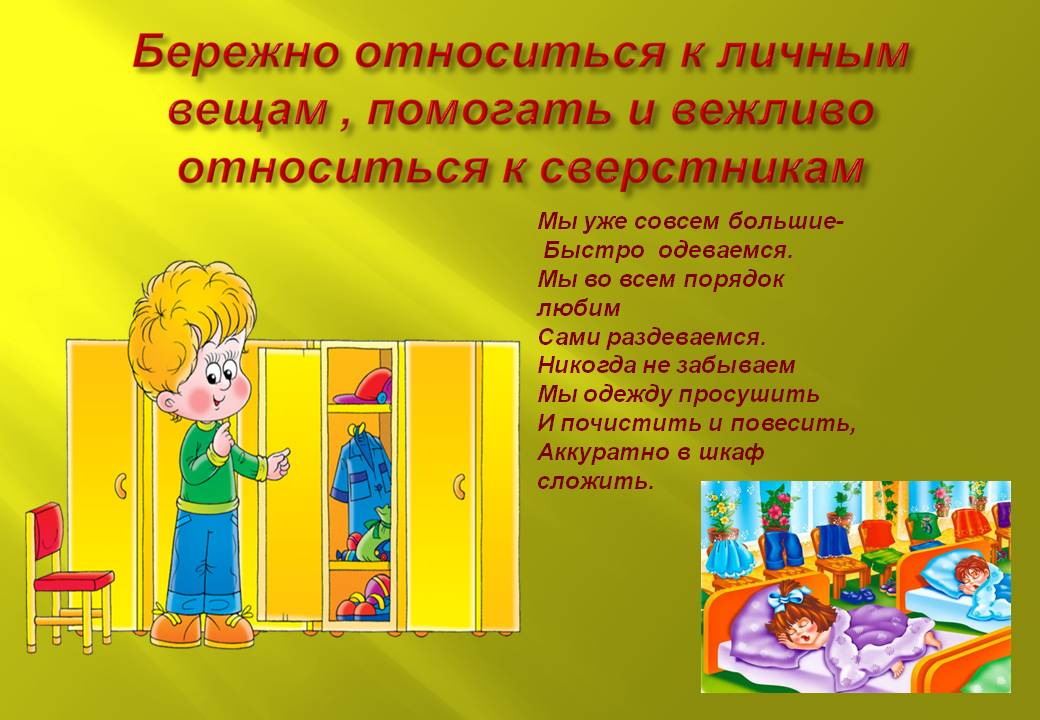 